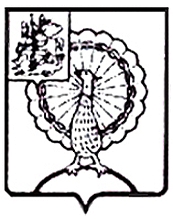 Информация об итогах проведенного контрольного мероприятия «Внешняя проверка бюджетной отчетности главных администраторов бюджетных средств городского округа Серпухов Московской области за 2022 год: Управления архитектуры и строительства Администрации городского округа Серпухов»1. Основание для проведения контрольного мероприятия: пункт 2.3.5 раздела 2 Плана работы Контрольно-счетной палаты городского округа Серпухов Московской области на 2023 год, утвержденного приказом Контрольно-счетной палаты городского округа Серпухов Московской области от 20.12.2022г. № 99 (с изменениями).         2. Предмет контрольного мероприятия: проверка годовой бюджетной отчетности главного администратора бюджетных средств городского округа Серпухов Управления архитектуры и строительства Администрации городского округа Серпухов.3. Объекты контрольного мероприятия: Управление архитектуры и строительства Администрации городского округа Серпухов.4. Проверяемый период деятельности: 2022 год.5. Срок проведения контрольного мероприятия: с «03» апреля 2023 года по «31» мая 2023 года.6. По результатам контрольного мероприятия установлено следующее.По вопросу 1. Проверка соблюдения единого порядка составления и предоставления бюджетной отчетности, предусмотренного Инструкцией о порядке составления и предоставления годовой, квартальной и месячной отчетности об исполнении бюджетов бюджетной системы Российской Федерации, утвержденной приказом Министерства финансов Российской Федерации от 28.12.2010 №191н (далее – Инструкция №191н).Годовая бюджетная отчетность Управления архитектуры и строительства Администрации городского округа Серпухов за 2022 год представлена в Контрольно-счетную палату городского округа Серпухов в установленный законодательством Российской Федерации срок, по средствам МСЭД (межведомственной системы электронного документооборота Московской области) с сопроводительным письмом от 03.04.2023г. № 148-1.1.21/1900 исх.Состав бюджетной отчетности Управления соответствует статье 264.1 Бюджетного кодекса Российской Федерации (далее – БК РФ). Перечень форм отчетов соответствует пункту 11.1 Инструкции № 191н.            По вопросу 2. Анализ показателей бюджетной отчетности, дебиторской и кредиторской задолженности.Согласно бюджетной отчетности главного распорядителя средств бюджета городского округа Серпухов – Управления архитектуры и строительства Администрации городского округа Серпухов по состоянию на 01.01.2023 года:2.1. Утвержденные бюджетные назначения по расходам бюджета (ф.0503127) отражены в размере 786 815 506,05 рублей, что соответствует плановым назначениям, утвержденным Решением Совета депутатов города Серпухова от 14.12.2021 №384/40 «О бюджете городского округа Серпухов Московской области на 2022 год и на плановый период 2023 и 2024 годов» (с изменениями):- исполнение бюджетных назначений через финансовые органы – 785 990 094,68 рублей, что составляет 99,89 % от утвержденных бюджетных назначений.- неисполненные назначения по ассигнованиям – 825 411,37 рублей;- неисполненные назначения по утвержденным лимитам бюджетных обязательств – 825 411,37 рублей.2.2. Дебиторская задолженность по состоянию на 01.01.2023г.              (ф. 0503169) сложилась в объеме 91 303 108,33 рублей и по сравнению с началом отчетного периода увеличилась на 11 701 045,32 рублей. Как следует из Пояснительной записки (ф. 0503160) увеличение дебиторской задолженности произошло в связи с авансированием по муниципальным контрактам на реконструкцию стадиона Спартак, на строительство детского сада на ул. Фрунзе и договорам на техническое присоединение водоснабжения, водоотведения и теплоснабжения строящегося детского сада на ул. Фрунзе. Просроченная задолженность отсутствует.На счете 1 206 31 «Расчеты по авансам по приобретению основных средств» отражена сумма в размере 45 748 297,50 рублей по муниципальному контракту на реконструкцию стадиона Спартак, сумма в размере 38 793 996,78 рублей по муниципальному контракту на строительство детского сада на ул. Фрунзе.2.3. Кредиторская задолженность по состоянию на 01.01.2023г.           (ф. 0503169) сложилась в объеме 1 241 518,70 рублей и уменьшилась по сравнению с началом 2022 года на 457 002,88 рублей. Как следует из Пояснительной записки (ф. 0503160) кредиторская задолженность образовалась: - по начисленной заработной плате за вторую половину декабря в размере 652 041,94 рублей; - задолженность по налогу на доходы физических лиц в размере 194 485,00 рублей; - задолженность по расчетам по обязательному социальному страхованию от несчастных случаев при начислении заработной платы в размере 2 992,07 рублей; - задолженность по страховым взносам на обязательное медицинское страхование ФФОМС в размере 76 297,79 рублей; - задолженность при начислении заработной платы за счет страховых взносов на обязательное пенсионное страхование по выплате страховой части трудовой пенсии в размере 329 127,68 рублей;- задолженность при начислении страховых взносов на обязательное социальное страхование на случай временной нетрудоспособности и в связи с материнством в размере 37 545,86 рублей;- задолженность по удержанию из оплаты труда (профсоюзные взносы) в размере 13 757,24 рубля;- задолженность по налогу на имущество в размере 392 274,00 рублей.               Просроченная кредиторская задолженность отсутствует.         2.1. Неэффективное использование бюджетных средств в ходе исполнения бюджетов (п. 1.2.111(р) Классификатора нарушений):         В нарушение статьи 34 БК РФ Управлением архитектуры и строительства Администрации городского округа Серпухов допущено неэффективное использование бюджетных средств на сумму 43 210,11 рублей в связи с оплатой пени по налогу на имущество по Требованию №10240 от 04.03.2022г.По вопросу 3. Установление соответствия показателей бюджетной отчетности данным бюджетного учета путем сопоставления показателей, содержащихся в соответствующей форме бюджетной отчетности, с остатками и оборотами по счетам главной книги либо по соответствующим регистрам бюджетного учета.В соответствии с пунктом 7 Инструкции 191н бюджетная отчетность составляется на основе данных Главной книги и других регистров бюджетного учета, установленных законодательством Российской Федерации, с обязательным проведением сверки оборотов и остатков по регистрам аналитического учета с оборотами и остатками по регистрам синтетического учета.В целом бюджетная отчетность Управления Архитектуры и строительства Администрации городского округа Серпухов составлена в соответствии со структурой и кодами бюджетной классификации, установленными приказом Министерства финансов Российской Федерации от 06.06.2019 № 85н «О Порядке формирования и применения кодов бюджетной классификации Российской Федерации, их структуре и принципах назначения», Инструкцией о порядке составления и предоставления годовой, квартальной и месячной отчетности об исполнении бюджетов бюджетной системы Российской Федерации, утвержденной приказом Министерства финансов Российской Федерации от 28.12.2010 №191н.Отдельные нарушения и недостатки, выявленные в ходе внешней проверки, не оказали существенного влияния на достоверность данных годовой бюджетной отчетности.Выводы:1. Состав бюджетной отчетности Управления архитектуры и строительства Администрации городского округа Серпухов, соответствует статье 264.1 Бюджетного кодекса Российской Федерации. 2. Бюджетная отчетность Управления архитектуры и строительства Администрации городского округа Серпухов составлена в соответствии с требованиями пункта 7 Инструкции № 191н. Показатели бюджетной отчетности соответствуют данным Главной книги и другим регистрам бюджетного учета.3. Отдельные недостатки в части формирования отдельных разделов пояснительной записки, выявленные в ходе внешней проверки, не оказали существенного влияния на достоверность данных годовой бюджетной отчетности. 	По результатам контрольного мероприятия были направлены информационные письма в Совет депутатов городского округа Серпухов, Главе городского округа Серпухов и в Управление архитектуры и строительства Администрации городского округа Серпухов.Отчет о результатах контрольного мероприятия для сведения направлен в Серпуховскую городскую прокуратуру. КОНТРОЛЬНО-СЧЕТНАЯ ПАЛАТАГОРОДСКОГО ОКРУГА СЕРПУХОВМОСКОВСКОЙ ОБЛАСТИКОНТРОЛЬНО-СЧЕТНАЯ ПАЛАТАГОРОДСКОГО ОКРУГА СЕРПУХОВМОСКОВСКОЙ ОБЛАСТИ142203, Московская область, городской округ Серпухов, ул. Советская, д.88  ИНН/КПП: 5043044241/504301001ОГРН: 1115043006044телефон:  8(4967)37-71-85, 37-45-40 e-mail : kspserpuhov@yandex.ru https://ksp-serpuhov.ru